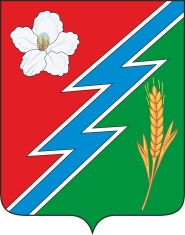                                        15.03.2021 г. №31 РОССИЙСКАЯ ФЕДЕРАЦИЯИРКУТСКАЯ ОБЛАСТЬОСИНСКИЙ МУНИЦИПАЛЬНЫЙ РАЙОНМАЙСКОЕ СЕЛЬСКОЕ ПОСЕЛЕНИЕ АДМИНИСТРАЦИЯПОСТАНОВЛЕНИЕОБ ОТМЕНЕ ПОСТАНОВЛЕНИЯ №46 от 03.04.2019г. «ОБ УТВЕРЖДЕНИИ ПОРЯДКА ОСУЩЕСТВЛЕНИЯ ПОЛНОМОЧИЙ ОРГАНАМИ АДМИНИСТРАЦИИ МО «МАЙСК» ПО ВНУТРЕННЕМУ ФИНАНСОВОМУ КОНТРОЛЮ И СТАНДАРТОВ ОСУЩЕСТВЛЕНИЯ ВНУТРЕННЕГО ФИНАНСОВОГО КОНТРОЛЯ»На основании Протеста прокуратуры Осинского района от 09.03.2021г. № 07-20А –21/ Прдп14-21-120250033, руководствуясь Уставом муниципального образования « Майск»ПОСТАНОВЛЯЮ:    1. Отменить Постановление №46 от 03.04.2021г. «Об утверждении порядка осуществления полномочий органами администрации МО «Майск» по внутреннему финансовому контролю и стандартов осуществления внутреннего финансового контроля».2. Настоящее Постановление опубликовать в «Вестнике» и разместить на официальном сайте муниципального образования «Майск» www. maisk-adm.ru.3. Контроль за исполнением настоящего постановления оставляю за собой.Глава  муниципального образования «Майск»   А.И. Серебренников